თბოენერგეტიკული დანადგარების განყოფილება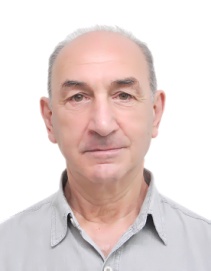           ლევან რობაქიძე    მეცნიერი თანამშრომელი ტელ: +(99532) 2395617;   +(995) 59121006     ელ.ფოსტა: levani.robakidze1952@gmail.comდაბადების თარიღი:       11.01.1952     განათლება:                       1979 – 1982 წწ მოსკოვის გ.კრჟიჟანოვსკის სახელობის                                                   ენერგეტიკული ინსტიტუტის ასპირანტურა.                                             1968 – 1974 წწ  საქართველოს პოლიტექნიკური ინსტიტუტი                                                სპეციალობა „სამრეწველო თბოენერგეტიკა“,                                                   ინჟინერ-სამრეწველო თბოენერგეტიკოსის კვალიფიკაციასამეც./აკად. ხარისხი:     ტექნიკის მეცნიერებათა კანდიდატი, აკადემიური დოქტორი.თანამდებობა:                   ასოცირებული პროფესორიშრომითი საქმიანობა:      1974 – 1978 წწ  საქართველოს მეცნიერებათა აკადემიის მანქანათა მექანიკის  ინსტიტუტი ინჟინერი,  უმცროსი მეცნიერი თანამშრომელი                                                    1979 – 1982 წწ მოსკოვის გ.კრჟიჟანოვსკის სახელობის                                                     ენერგეტიკული ინსტიტუტის ასპირანტურა.                                                1983 – 1986წწ  საქართველოს მეცნიერებათა აკადემიის მანქანათა მექანიკის ინსტიტუტი ინჟინერი და უმცროსი მეცნიერ თანამშრომელი                                                1986 – 1989 წწ  საქართველოს პოლიტექნიკური ინსტიტუტის თბოტექნიკის კათედრის უფროსი მასწავლებელი                                               1990 – 1999 წწ  საქართველოს ტექნიკური უნივერსიტეტის თბოფიზიკის კათედრის დოცენტის მოვალეობის შემსრულებელი                                               1999 – 2006 წწ  საქართველოს ტექნიკური უნივერსიტეტის თბოფიზიკის კათედრის დოცენტი                                                2009 წლიდან  -  დღემდე საქართველოს ტექნიკური უნივერსიტეტის   ენერგეტიკის და ტელეკომუნიკაციის ფაკულტეტის თბოენერგეტიკისა და ენერგოეფექტურობის დეპარტამენტის ასოცირებული პროფესორისამეცნიერო ინტერესები:   ტექნოლოგიურ სისტემებში მიმდინარე თბური პროცესების    კვლევა, ნივთიერებათა თბოფიზიკური თვისებების კვლევაშერჩეული პუბლიკაციები:  დ. გვენცაძე, ბ. მაზანიშვილი, ლ. რობაქიძე, Technology for preparation of eco-friendly high-Temperature heat-insulating materials on the basis of liquid glass and swollen Perlite, “საქართველოს მეცნიერებათა ეროვნული აკადემიის მაცნე”, ქიმიის სერია, ტ. 42, №3,თბილისი, 2016, 365-367დ. გვენცაძე, ბ. მაზანიშვილი, ლ. რობაქიძე, Technology of eco-friendly high          temperature materials on the basis of  liquid glass and foamed perlite, საქართველო, ურეკი, 21-23 სექტემბერი, 2016დ. გვენცაძე, ბ. მაზანიშვილი, ლ. რობაქიძე, ეკოლოგიურად სუფთა მაღალტემპერატურული თბოსაიზოლაციო  მასალების მიღების ტექნოლოგია თხევადი მინისა და აფუებული პერლიტის ბაზაზე,  საერთ. სამეცნიერო-პრაქტიკული კონფერენცია, თანამედროვე საინჟინრო ტექნოლოგიები და გარმოს დაცვა, შრომების კრებული,საქართველო, ქუთაისი, 19-20 მაისი, 2016ლ. რობაქიძე, ე. მაჭავარიანი, გიგინეიშვილი, კუმშვის პროცესების და წნევის სწავლების ეფექტური მეთოდიკა. III საერთაშორისო სამეცნიეროკონფერენცია ენერგეტიკა: რეგიონული პრობლემები და განვითარების პერსპექტივები,24-25ოქტომბერი,ქ უთაისი, საქართველო, 2015  ბ. მაზანიშვილი, ა. ხვადაგიანი, ლ. რობაქიძე, ნ. იაკობიძე, ავტოკლავების, გაზოსტატების და ჰიდროსტატების გამოყენების პერსპექტივები ტექნოლოგიურ    პროცესებში,   II საერთ. კონფერენცია „მექანიკის არაკლასიკური ამოცანები“ 6-8 ოქტომბერი,  ქუთაისი, საქართველო, 2012ა. მაისურაძე, ლ. რობაქიძე, ნ. ყანჩელი,  Использование системы утилизациитепла на газотурбинных двигателях летательных  аппаратов.   სამეცნიერო-ტექნიკური ჟურნალი „ენერგია“ № 2, 2012გ.გიგინეიშვილი, ე.მაჭავარიანი, ჯ.რუსიშვილი, ლ. რობაქიძე,   წყაროები. (სახელმძღვანელო) გამ-ბა „ტექნიკური უნივერსიტეტი“თბილისი,2006 ე. მაჭავარიანი, ი. შეყრილაძე, ლ. რობაქიძე, აორთქლება კონდენსაციის პროცესებით მომუშავე თბური ჰელიოამძრავის თერმოდინამიკური ციკლი. ენერგეტიკის საკითხებზე 3-ე რესპუბლიკური სამეცნიერო-ტექნიკური კონფერენციის შრომათა კრებული. თბილისი, 8-9 ოქტომბერი, 1998  Д. Нинуа, Г. Читанава, Л. Робакидзе, Кризис теплообмена при кипении в испарительных элементах с артериально-капиллярной структурой. Теплоэнергетические процессы и установки. Научные Труды  ГТУ, 6(362), 1990И. Шекриладзе, Д. Русишвили, Д. Нинуа, Л. Робакидзе,  Критические тепловые потоки при кипении в испарительном элементе с капиллярной структурой. Тез. Докл. I Всесоюзного семинара “ Кризысы теплообмена при кипении”. Ин-т теплофизики СО АН СССР, 1989 И. Шекриладзе, Д. Русишвили, Д. Нинуа, Л. Робакидзе,  Д. Тивадзе, Кизис кипения в испарительном элементе с капиллярной структурой артериального типа. Тез. Докл. IIВсесоюзной конференции “Теплофизика и гидрогазодинамика процессов кипения и конденсации”. Рига, РПИ, 1988 Ю. Дашевский, З. Митропольский, Л. Робакидзе, Влияние ориентации канала на теплоотдачу при течении среды сверхкритических параметров состояния. ЭНИН им. Г.М. Кржижановского, Москва, 1984Ю. Дашевский, З. Митропольский, Л. Робакидзе, Влияние положения канала в гравитационном поле на теплообмен при течении хладоогента сверхкритического давления в трубе. “ Надежность котельных поверхностей нагрева и актуальные вопросы теплообмена и гидродинамики”. Сборник тезисов докладов. Ленинград-Подольск, 1984Л.Робпкидзе, Влияние вынужденной и свободной конвекции на теплоотдачу при течении среды СКД в горизонтальной трубе.  Анализ и синтез рабочих процессов и конструкции машин. “Мецниереба”  ,Тбилиси, 1984;З. Митропольский, Л. Робакидзе,Л.Хасанов-Агиев, Теплоотдача к среде сверхкритических параметров при смешанной конвекции в горизонтальных трубах. Теплоэнергетика № 6, 1983З. Митропольский, Л. Робакидзе,Л.Хасанов-Агиев, Проблемы конвективного теплообмена в сверхпроводящих устройствах. НИППИЭС,  Энергопроект , София – 1982გამოგონებები (პატენტები): ი. შეყრილაძე, დ. რუსიშვილი, ლ. რობაქიძე, Автономная энергетическая установка. А.С.№1557341, Открытия, Изобретения, 1990, № 4ი. შეყრილაძე, დ. რუსიშვილი, ლ. რობაქიძე, Теплообменник, .С.№1370416,Открытия, Изобретения,1988,№4ი. შეყრილაძე, დ. რუსიშვილი, ლ. რობაქიძე, Тепловая труба.  А.С. №1751638, Открития, Изобретения, 1992, № 28 